RE Home Learning -  15th March 2024
Gospel: A wheat grain (John 12:20-33) Using the Wednesday Word link below, read this Sunday’s Gospel 
and reflect on the questions below with your family. 
 You will have an opportunity to discuss them again next week in School.
https://www.paperturn-view.com/uk/wednesday-word/messenger?pid=MTA101634&v=5.5What did Jesus mean when he said, “Now the hour has come for the Son of Man to be glorified”? Why did Jesus compare his death with a wheat grain?What did Jesus mean when he said, “Anyone who hates their life in this world will keep it for the eternal life”?What did Jesus promise to all those who serve him? 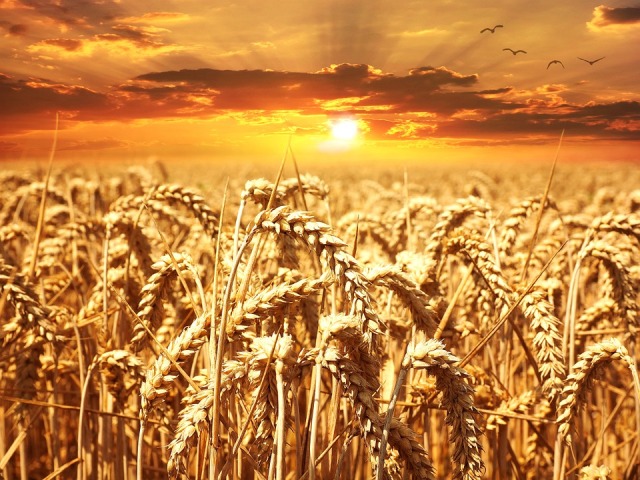 